МУНИЦИПАЛЬНОЕ БЮДЖЕТНОЕ УЧРЕЖДЕНИЕ КУЛЬТУРЫ МУЗЕЙ ИСТОРИИ ГОРОДА БОРОДИНОПРИКАЗ«02» июля 2018г.                                                                                   № 79г. БородиноОб утверждении логотипа МБУК МИБС целью формирования позитивного имиджа МБУК МИБ, отображения информации об учреждении, а также официального утверждения для использования в служебных целях, ПРИКАЗЫВАЮ:Утвердить Концепцию логотипа МБУК МИБ (Приложение № 1).Утвердить Положение о логотипе МБУК МИБ (Приложение № 2).Приказ вступает в силу с момента его подписания.Контроль за исполнением настоящего приказа оставляю за собой. Директор МБУК МИБ                                                                      Л.В. Соколова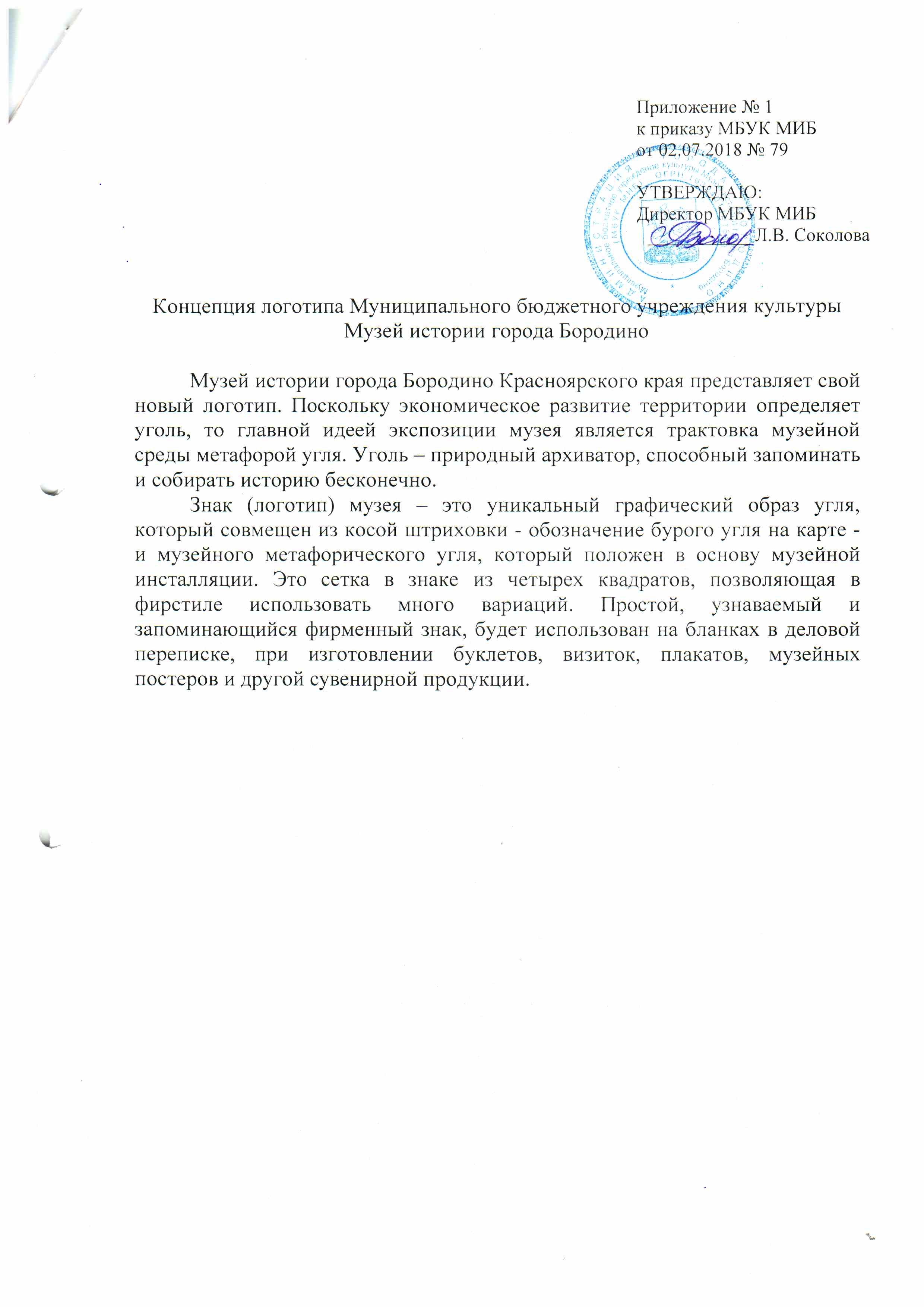 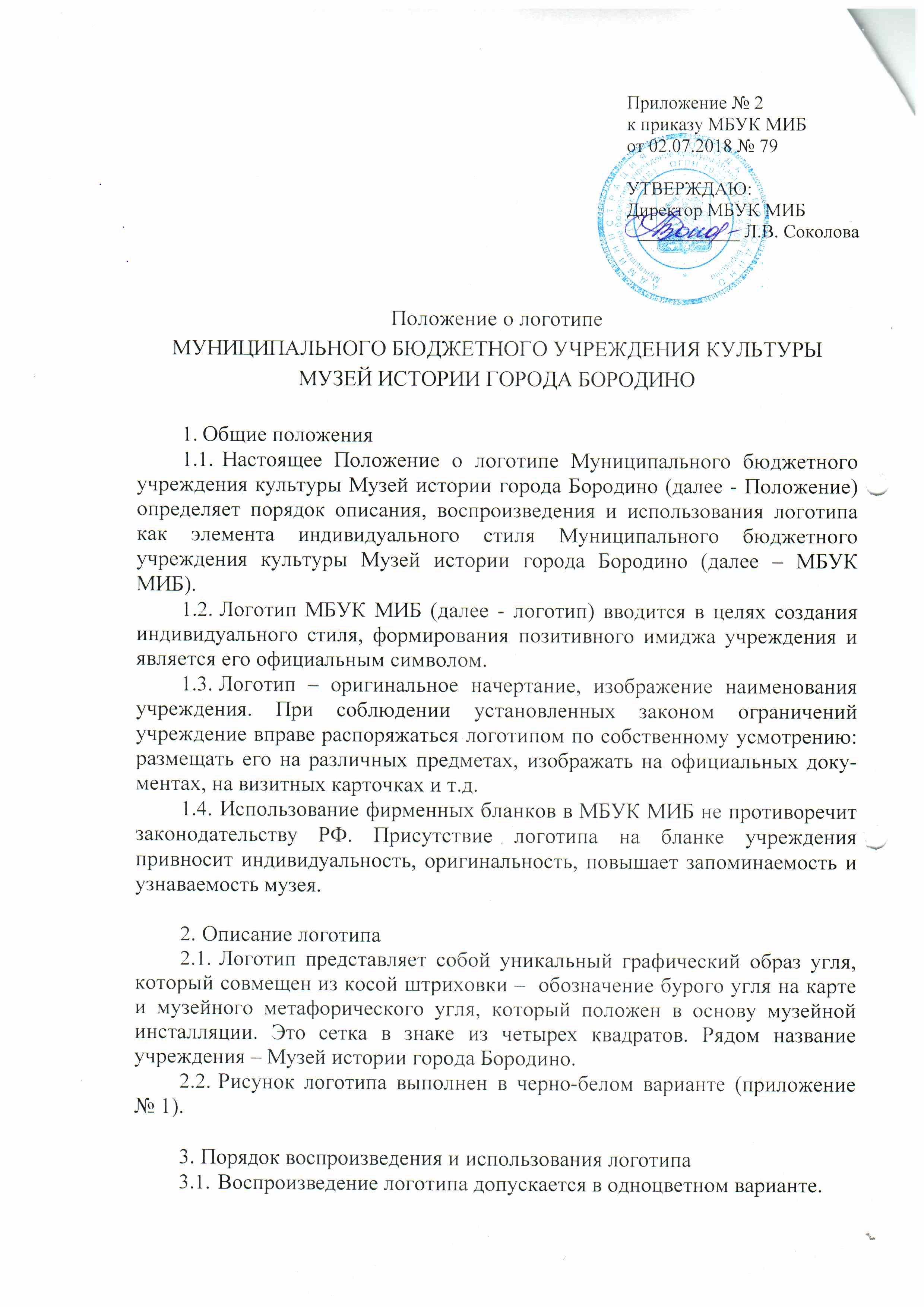 3.2. Воспроизведение логотипа допускается в плоскостном изображении в соответствии с его описанием.Воспроизведение логотипа допускается в различной технике исполнения, различных размеров, но с сохранением установленных пропорций.Логотип может быть использован на следующих документах:приказы;исходящие документы;справки, заявки;грамоты и благодарности;сертификаты;распоряжения и др.Изображение логотипа допускается в качестве элемента имиджа МБУК МИБ на фото- и видеоматериалах, рекламно-информационной и сувенирной продукции, изготавливаемых по заказу МБУК МИБ.Воспроизведение логотипа может быть на элементах одежды.Воспроизведение логотипа может размещаться на фасаде здания, информационных стендах, баннерах, буклетах, визитках, в компьютерных презентациях, официальном сайте, электронной почте МБУК МИБ.Логотип может использоваться при проведении публичных докладов, торжественных церемоний, профессиональных праздников, различных мероприятий.Логотип является собственностью музея и может использоваться физическими и юридическими лицами только в порядке и условиях, установленных настоящим Положением с письменного разрешения директора МБУК МИБ.При использовании логотипа в противоречии с настоящим Положением ответственность несет сторона, допустившая нарушение.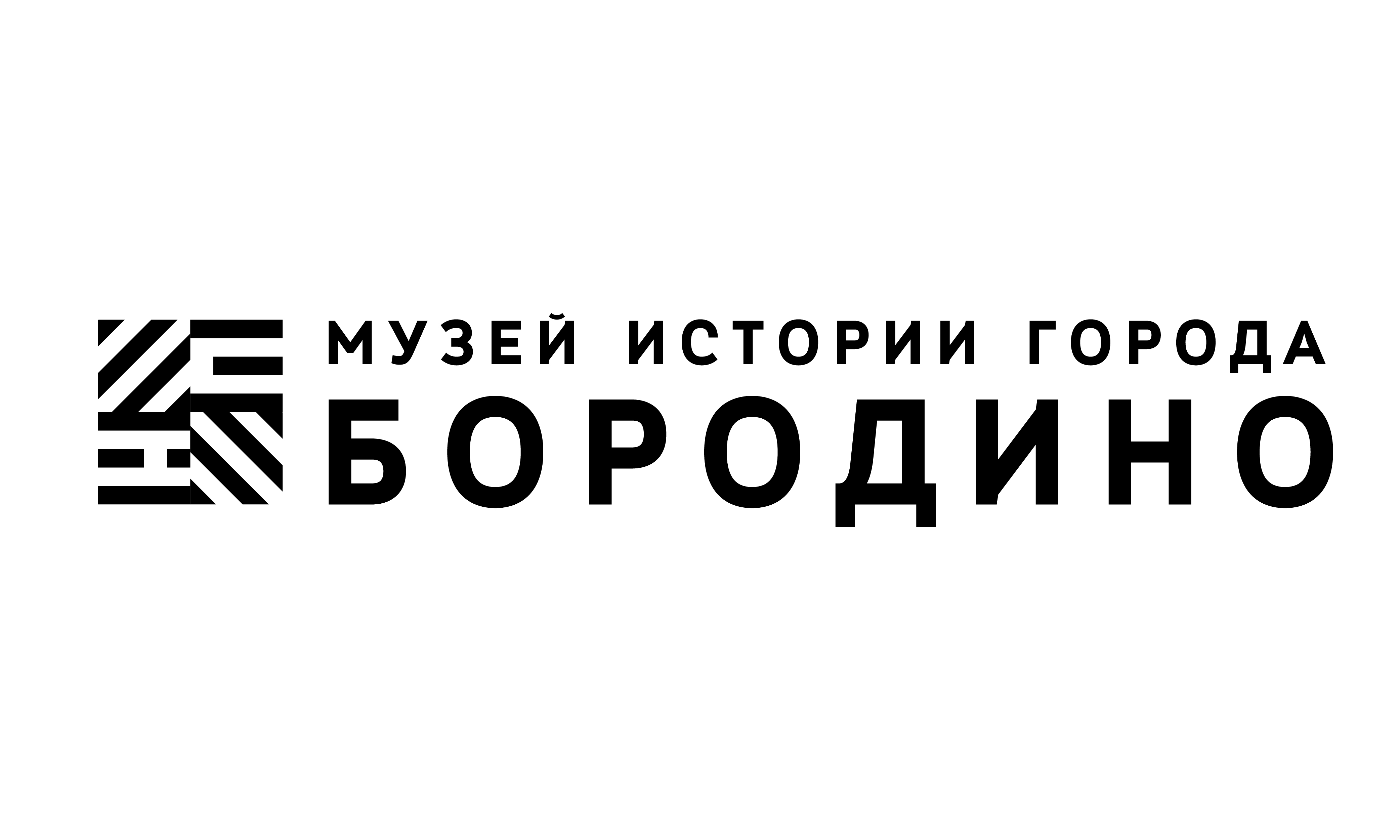 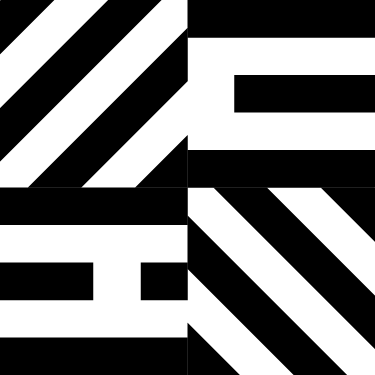 Приложение № 1к Положению о логотипе МБУК МИБ 